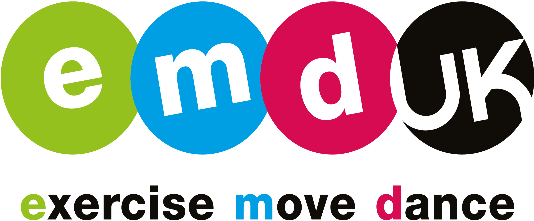 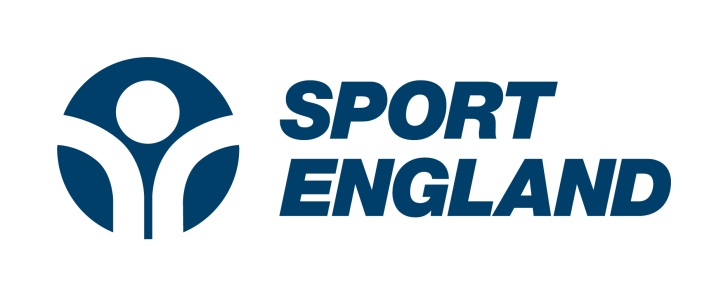 EMD UK are recruiting!We are looking for a temporary office administration assistant to help with our busy membership renewals period over the summer.Who are EMD UK?As the national governing body for group exercise, EMD UK is the go-to organisation for participants, teachers, organisations and the media for expert advice about trends and opportunities across the sector. We are an insight driven organisation that operates the largest database of group exercise classes in the UK to connect participants with thousands of instructors offering classes in their local area. To facilitate the continued growth of the sector we provide quality training and development as well as ongoing help and advice to instructors, supporting them at every stage of their career. We also work in partnership with organisations to endorse and develop all forms and styles of group exercise, including start up support for new fitness brands and concepts trying to enter the market. We work proactively to bring all aspects of the industry together to achieve our vision of ‘a healthier nation through exercise’.Temporary Office Administration AssistantWe process membership renewals for our three founder organisations and the bulk of the cheque payments come in between June to October each year.  We are looking for someone who is available during these months to help out for up to 20 hours per week for up to 20 weeks.  We would love to hear from you if you feel you have the required skills.Pay: £8.21 per hourTo apply please email a supporting document detailing how you meet each of the criteria in the person specification, accompanied by your CV. Please include details of two references (e.g. current & previous employer, college tutor, mentor etc.). Referees will not be contacted before a verbal offer of employment is made. Please do not just send your CV or a generic application.Closing date for applications: Friday 29th March 2019 at 5pmPlease email your application to Finance Manager, Yvonne Eastoe yvonne@emduk.orgInterviews will be held in Horsham, West Sussex date TBCJob descriptionQualifications, experience, knowledge, skills & attributes needed for the roleThis job description is not to be regarded as exclusive or exhaustive. It is intended as an indication of the areas of activity and can be amended at any time in response to the changing needs of the organisation.  TitleTemporary Office Administration AssistantReports toFinance ManagerLocationBased at EMD UK Head Office, Horsham, West SussexContractual StatusZero hours contract up to 20 hours per week, dependent on the varying needs of the organisationUp to 20 weeks from the end of June/beginning of July to October 2019Pay @ £8.21 per hourJob PurposeTo assist with and process renewed membershipsProcessing incoming chequesTo assist with general office administration tasks as requiredKey Tasks and ResponsibilitiesProcess renewed memberships through the appropriate channels Weekly banking preparationAssist in the filing and maintenance of said membershipsAssist in telephone and email enquiriesLogging incoming and sending outgoing mailWork in other departments as/if requiredFiling and mailing tasksApplyPlease email your c.v. to yvonne@emduk.orgEssentialDesirableEducated to Level 2 (5 GCSEs or equivalent)Compliance with Data Protection Act & observation of confidentiality at all timesAttention to detail, ensuring accuracy with all accounts & admin mattersUnderstanding of good customer service and its importance Excellent  interpersonal skills including phone mannerExcellent communication skillsGood written skillsAbility to meet deadlines Ability to work as part of a teamAbility to be flexible, adaptable and follow procedureCompetent in the use of basic IT systems